ПОЯСНЮВАЛЬНА ЗАПИСКА№ ПЗН-63895 від 20.06.2024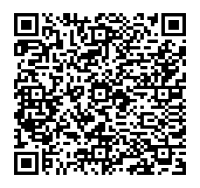 до проєкту рішення Київської міської ради:Про поновлення акціонерному товариству «ДЕРЖАВНИЙ ОЩАДНИЙ БАНК УКРАЇНИ» договору на право тимчасового користування землею на умовах оренди від 18 червня 1999 року             № 69-5-00024 для експлуатації та обслуговування будинку відділення № 5394 банку на вул. Вадима Гетьмана, 26-а у Солом'янському районі м. КиєваЮридична особа:2. Відомості про земельну ділянку (кадастровий № 8000000000:69:062:0001).* Наведені розрахунки НГО не є остаточними і будуть уточнені відповідно до вимог законодавства при оформленні права на земельну ділянку.3. Обґрунтування прийняття рішення.Розглянувши звернення зацікавленої особи, відповідно до Земельного кодексу України, Закону України «Про оренду землі» та Порядку набуття прав на землю із земель комунальноївласності у місті Києві, затвердженого рішенням Київської міської ради від 20.04.2017                            № 241/2463, Департаментом земельних ресурсів виконавчого органу Київської міської ради (Київської міської державної адміністрації) (далі – Департамент) розроблено цей проєкт рішення.4. Мета прийняття рішення.Метою прийняття рішення є забезпечення реалізації встановленого Земельним кодексом України права особи на оформлення права користування на землю.5. Особливі характеристики ділянки.6. Стан нормативно-правової бази у даній сфері правового регулювання.Загальні засади та порядок поновлення договорів оренди земельних ділянок  визначено Законом України «Про оренду землі» і Порядком набуття прав на землю із земель комунальної власності у місті Києві, затвердженим рішенням Київської міської ради                           від 20.04.2017 № 241/2463.Проєкт рішення не містить інформацію з обмеженим доступом у розумінні статті 6 Закону України «Про доступ до публічної інформації».Проєкт рішення не стосується прав і соціальної захищеності осіб з інвалідністю та не матиме впливу на життєдіяльність цієї категорії.7. Фінансово-економічне обґрунтування.Реалізація рішення не потребує додаткових витрат міського бюджету.Відповідно до Податкового кодексу України та рішення Київської міської ради                              від 14.12.2023 № 7531/7572 «Про бюджет міста Києва на 2024 рік» орієнтовний розмір річної орендної плати складатиме: 1 789 347,08 грн (10 %) на рік.У разі встановлення коду виду цільового призначення земельних ділянок 03.09 орієнтовний розмір річної орендної плати складатиме: 1 491 122,57 грн (10%) на рік.8. Прогноз соціально-економічних та інших наслідків прийняття рішення.Наслідками прийняття розробленого проєкту рішення стане реалізація зацікавленою особою своїх прав щодо оформлення права користування земельною ділянкою.Доповідач: директор Департаменту земельних ресурсів Валентина ПЕЛИХ Назва	Акціонерне товариство «ДЕРЖАВНИЙ ОЩАДНИЙ БАНК УКРАЇНИ» (ЄДРПОУ 00032129) (далі – Товариство) Перелік засновників (учасників) юридичної   особиПостанова Кабінету Міністрів України від 21.05.1999              № 876 (зі змінами),  постанова Кабінету Міністрів України від 06.03.2017 № 122 Кінцевий бенефіціарний   власник (контролер)- Клопотаннявід 09.02.2024 № 340576892 Місце розташування (адреса)м. Київ, вул. Вадима Гетьмана (до перейменування –                            вул. Індустріальна), 26-а у Солом'янському районі Площа0,1927 га Вид та термін користуванняоренда на 10 років (поновлення)Код виду цільового призначеннядля експлуатації та обслуговування будинку відділення                      № 5394 банку Нормативна грошова   оцінка  (за попереднім розрахунком*)17 893 470,83 грн, у випадку встановлення коду виду  цільового призначення 03.09 нормативна грошова оцінка складатиме 14 911 225,69 грн.Наявність будівель і   споруд на ділянці:Забудована. З виїздом на місце розташування земельної  ділянки встановлено, що ділянці розміщується триповерхова офісна будівля, яка використовується як відділення Державного ощадного банку України (акт обстеження земельної ділянки від 15.03.2024 № ДК/69-АО/2024).Відповідно до відомостей Державного реєстру речових                    прав на нерухоме майно нежилі приміщення загальною площею 1030,82 кв. м є власністю Товариства (реєстраційний номер об’єкта нерухомого майна 1453902880000; номер відомостей про речове право: 24244849 від 26.12.2017). Наявність ДПТ:Детальний план території не затверджений. Функціональне   призначення згідно з Генпланом:Території житлової забудови багатоповерхової (існуючі) та частково території вулиць і доріг. Правовий режим:Земельна ділянка перебуває у комунальній власності територіальної громади міста Києва відповідно до Закону України «Про внесення змін до деяких законодавчих актів України щодо розмежування земель державної та комунальної власності». У відомостях Державного земельного кадастру: категорія земель - не визначена, код виду цільового призначення - не визначений. Розташування в зеленій   зоні:Відповідно до Генерального плану міста Києва та проекту планування його приміської зони на період до 2020 року, затвердженого рішенням Київської міської ради від 28.03.2002 № 370/1804, земельна ділянка за функціональним призначенням  не відноситься до територій зелених насаджень. Інші особливості:Земельна ділянка відповідно до розпорядження Київської міської державної адміністрації від 29.01.1998 № 149 надана Товариству в тимчасове довгострокове користування на умовах оренди строком на 25 років для експлуатації та обслуговування будинку Жовтневого відділення № 5394 банку на вул. Індустріальній, 26-а (договір на право тимчасового користування землею на умовах оренди від 18.06.1999                           № 69-5-00024).Термін оренди за договором до  18.06.2024.Рішенням Київської міської ради від 16.06.2005 № 436/3012 вулицю Індустріальну перейменовано на вулицю Вадима Гетьмана.Рішенням Київської міської ради від 28.02.2013 № 89/9146 передбачено внести зміни, у тому числі і до вказаного договору, встановивши річну орендну плату у розмірі 3%                               від нормативної грошової оцінки земельної ділянки. Укладеннядоговору про внесення відповідних змін до договору оренди Товариством не забезпеченоЗгідно з довідкою Центрального МУ ДПС по роботі з ВПП                              від 31.01.2024 № 345/5/31-00-13-02-20-Е Товариство не має податкового боргу з платежів, контроль за справлянням яких покладено на контролюючі органи.Зазначаємо, що Департамент не може перебирати на себе повноваження Київської міської ради та приймати рішення про поновлення (відмову в поновленні) договорів оренди землі, оскільки відповідно до положень Закону України  «Про  орендуземлі», пункту 34 частини першої статті 26 Закону України «Про місцеве самоврядування в Україні» та статей 9, 122 Земельного кодексу України такі питання вирішуються виключно на пленарних засіданнях сільської, селищної, міської ради.Зазначене підтверджується, зокрема, рішеннями Верховного Суду від 28.04.2021 у справі № 826/8857/16, від 17.04.2018 у справі № 826/8107/16, від 16.09.2021 у справі № 826/8847/16.Зважаючи на вказане, цей проєкт рішення направляється для подальшого розгляду Київською міською радою відповідно до її Регламенту.Директор Департаменту земельних ресурсівВалентина ПЕЛИХ